Portrét šílené ženy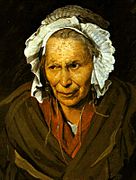 Portrét šílené ženy je obraz francouzského malíře Théodora Géricaulta, který o tématu alienace, posedlosti a invalidity namaloval deset portrétů mužů a žen. Pět z nich se ztratilo, ostatní se dnes nachází v evropských a amerických muzeích. Géricault je namaloval v letech 1822-1823, na zakázku pařížského doktora, který zkoumal vztahy mezi fyziognomií lidí a jejich duševními porochami. To je portrét starší ženy, odcizené a postižené posedlostí závisti. Ta žena má šedé vlasy, nosí bílý dámský čepec na hlavě a má na sobě hodně teplých šatů; vidíme bílou košilku, červený svetr a velký, hnědý plášť. Upřeně se dívá na něco nebo na někoho. Zdá se, že má úsměv na rtech, ale její pohled je znepokojivý. Kopie tohoto obrazu visela, vedle dalšího portrétu starého muže, na chodbě velkého domu na vesnici, ve které jednou bydleli Juliini prarodiče, Ivonne a Pascal. Juliina maminka, Amélie, se rozhodla ji koupit, protože měla ráda obrazy francouzských romantických malířů, kromě toho, neměla fotku své matky- Babička Ivonne nemilovala fotografii – a myslela, že žena tohoto obrazu je velmi podobná matce: stejné vystouplé lícní kosti, stejné rty, stejný nos a stejné zlé, vyjevené a zkoumající oči. S tím souhlasila i Julie. I když babička umřela, když jí bylo jedenáct let a mnoho let uběhlo, ona si na ni vzpomínala. Vždycky, když byla malá, měla strach z tohoto obrazu. Pokaždé, když před ním musela procházet, běhala se zavřenýma očima do jiných pokojů, daleko od jejího pohledu. Julie tiše, ale se zájmem, poslouchala maminku, když vyprávěla o své rodině. Babička Ivonne měla dlouhý, ale neveselý život, který ji pomalu zhoršil. Narodila se na malé vesnici v roce 1913, v chudé rodině zemědělců. To byla velká rodina. Měla tři bratry a jednu sestru. Jeden z jejích bratrů umřel na černé neštovice, když byl malý. Ostatní sourozenci se jmenovali Daniel, Louis a Juliette. Daniel byl o deset let starší, Louis, se kterým Ivonne měla výborný vztah a kterého milovala, se narodil o dva roky dřív než ona a nakonec se narodila mladší sestra Juliette. Ivonne nikdy nebyla krásná. Když byla mladá, byla trochu silnější a nevysoká, měla dlouhé, černé vlasy, kadeřavé jako ovčí vlna, černé jako uhel oči, kterým dávala ještě víc vyniknout hustá obočí. Naopak její mladší sestra byla velmi krásná, a všichni lidé jí to připomínali se svými nadšenými poznámky o její kráse a dobrotě. Juliette byla opravdu hodná a inteligentní a měla velké aspirace, chtěla se stát možná herečkou, nebo něco takového. Ivonne na to kašlala.Možná právě v té době v ní zapustila kořeny tá závist, která ji zničila. Všechno se nezvratně změnilo v jejím životě, když Louis umřel. Bylo to brzy ráno v srpnu, Louis pracoval na poli s dalšími muži, kosili obilí. Nacházel se vedle suchého stromu s malou dírou, ze které zničehonic vyletěl roj sršňů. Louis si ničeho nevšiml. Nejprve cítil bolestivé píchnutí na paži, pak druhé na noze, a ještě jednou na hlavě, a tak pochopil, ale bylo už pozdě. Bylo mu špatně a upadl na zem. Jeho srdce brzy přestalo bušit. Nemohli mu pomoct a zemřel na anafylaktický šok. Bylo mu 28 let. Po bratrově smrti Ivonne se stala ošklivější, pochmurnější a tišší než dřívě. Lidé se na ni dívali s podezřením. Vyhýbali se jí a ona se na ně dívala očima plnýma nenávisti. Často k nim přicházel, aby pomáhal jejímu otcovi v pracích na poli, chlapec z blízkého malého města. Jmenoval se Henri a připomínal Ivonnina bratra. Byl hodný ke všem v rodině. Přinášel jí bulvární časopisy z obchodu matky, která byla kadeřnice, a sestře přinášel své oblíbené knihy. S Juliettou se dlouho procházeli po vesnici, povídali si a smáli se. Ivonne je sledovala z daleka. Jednou přiběhli domů vzrušení a oznámili, že se brzy vezmou.Ivonne na to kašlala a radovala se při pomyšlení, že by se s nimi mohlo stát něco špatného. Nakonec i Ivonne se vdala, za ošklivého muže, který byl o trochu starší než ona a kterého nemilovala. To byl dobrý, stydlivý člověk. Bojoval v první světové válce, během které ztratil jedno oko. Chyběla mu i pravá ruka, vzteklý pes mu ji pokousal, to byla hrozná rána a lékaři museli amputovat ruku. Za to se strašně styděl a vždycky se snažil skrýt pahýl před pohledy lidí. Nevěděl s jakou ženou se oženil, prostě si myslel, že v ní najde pochopení a dokonce lásku, kdo ví proč. Stručně řečeno, podařilo se jí zkazit i jeho život. Do jeho smrti se hádali, křičeli na sebe navzájem ta nejhorší slova. Pak se narodily děti, tři dcery: Amélie, Emilie a Isabelle. Tak  se rozhodli nechat vesnici a přestěhovat do města. Doba se měnila. Ivonne nemilovala dcery a nenáviděla především tu starší, Juliinu matku Amélie, protože jí připomínala sestru, taková krásná, hodná, veselá, perfektní holka. Amélie vyprávěla, že jednou přišla domů pozdě a ona ji tak zbila, že pak celý týden nemohla hýbat nohama ani rukama, bolela ji hlava, bolela ji záda, bolelo ji celé tělo. Amélie porodila dva děti: holku, Julii a kluka, Georgese. Georges se narodil s downovým syndromem. Skromně vešel do jejich života a se svou povahou získal srdce všech, především dědečkovo. Dědeček Pascal rád trávil čas s Georgesem, často, když byl s ním, tiše plakal radostí. Možná Georges získal také babiččino srdce. On neměl nic, co mohl vzbudit v babičce závist. Podle ní dcera porodila prostě nešťastného člověka. Pořád byl nemocný a strávil celé dětství mezi lékaři a v nemocnicích. Mockrát měl zápal plic a skoro umřel. A navíc, kdo by ho miloval? On by zůstal sám celý život, všichni by ho zahnali. Přesto byl šťastný, láskyplný a přinášel radost všem. Ivonne to nemohla pochopit a kašlala na něho.Julie byla podobná babičce. Všichni to říkali. Možná kvůli této podobnosti se navzájem nesnášely. Julie znala babičku a pochopila, že je lepší držet se od ní dál. Když se s ní hádala, Ivonne si brala dlouhý vrbový větev a běhala za ní. Strachy se Julie vždycky pomočila do kalhot. -Proč ji nemilovala? Proč ji nikdo neměl rád? Všichni byli blázni do jejího bratra, ale co jí chybělo? – myslela si. Nenáviděla babičku a doufala, že brzy umře. Pak se vyděsila tohoto přání. Myslela, že opravdu je jako její babička a modlila se, aby to nebyla pravda, aby nikdy nebyla jako ona.  Ivonne měla cukrovku, ale pořád jedla sladké, nemohla žít bez sladkého. Ale jednoho dne ji začala bolet pravá noha. Tam byl malý bolák. Čas ubíhal, rána rostla a noha se zhoršovala. Nakonec se lékaři rozhodli ji amputovat. Ivonne byla energická žena, všechno dělala sama. A teď se ocitla na invalidním voziku. Nemohla to akceptovat, měla deprese. Dcery měly práci a svoje rodiny. Nemohly se o ni starat. A i kdyby mohly, nechtěly. Podařilo se jí všechny od sebe odehnat. Zůstala sama a umřela sama. Tu noc dlouho umírala. Nemohla dýchat. Celou noc tiše šeptala –Pomoc! Maminko! Pomoc!- Nikdo neslyšel. Když přijela sanitka, bylo už pozdě. Umřela na udušení a srdeční infarkt. Během pohřbu všichni mysleli, že její smrt byla jako osvobození. Tento černý stín, který zahalil jejich životy, konečně zmizel. Dnes je Julii skoro 40 let. Když se dívá na sebe v zrcadle, zdá se jí, že rozpoznává tuto neznámou, a však rodinnou tvář obrazu, tyto oči. Tuší svůj osud. Jen doufá, že brzy přijde její konec. 